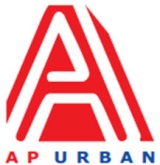 Andhra Pradesh Urban Infrastructure Asset Management Limited4th Floor, NTR Administrative Block, Pandit Nehru Bus Station, Vijayawada-520013 Website: www.apurban.comMANPOWER REQUIREMENT NOTIFICATION (MRN) FORMNote: Apply for the above said position through Standard CV Format (to download Click here) along with detailed CV and send at : jobs@apurban.in (properly mention position name in subject line)S.No.ParticularsDescription1PositionTeam Leader - Tourism2No. of Position1 (One) 3Proposed GradeManager / Sr. Manager 4Mode (Full Time/Part Time)Full Time5Academic / Professional QualificationsGraduation in Civil Engineering / Architecture / Planning with MBA in any specialization6Post qualificationExperience (specific requirement)  Minimum 10 Years7Reporting toDH- F&ED8Scope of Work (If taking for more than a project, then write Project wise SoW)Execution of PPP projects related to tourismAttracting investors & Convincing the Investors towards implementation of tourism projects in Andhra PradeshIdentification of probable investors to invest in various tourism related            project in identified tourism locations in Andhra Pradesh and drive towards project implementationAssist the client on various policy related issues, design, conceptualize various identified tourism projects for effective project implementationsVerify various tourism projects, financial feasibilities, technical feasibilities before grounding of the projectAny other responsibilities/works/services assigned by the client9Skill requirementMajorMinorProject ManagementBid Process Management Transaction Advisory Implementation Experience in PPP, EPC Projects10Gender specific, if anyNeutral 11LocationVijayawada